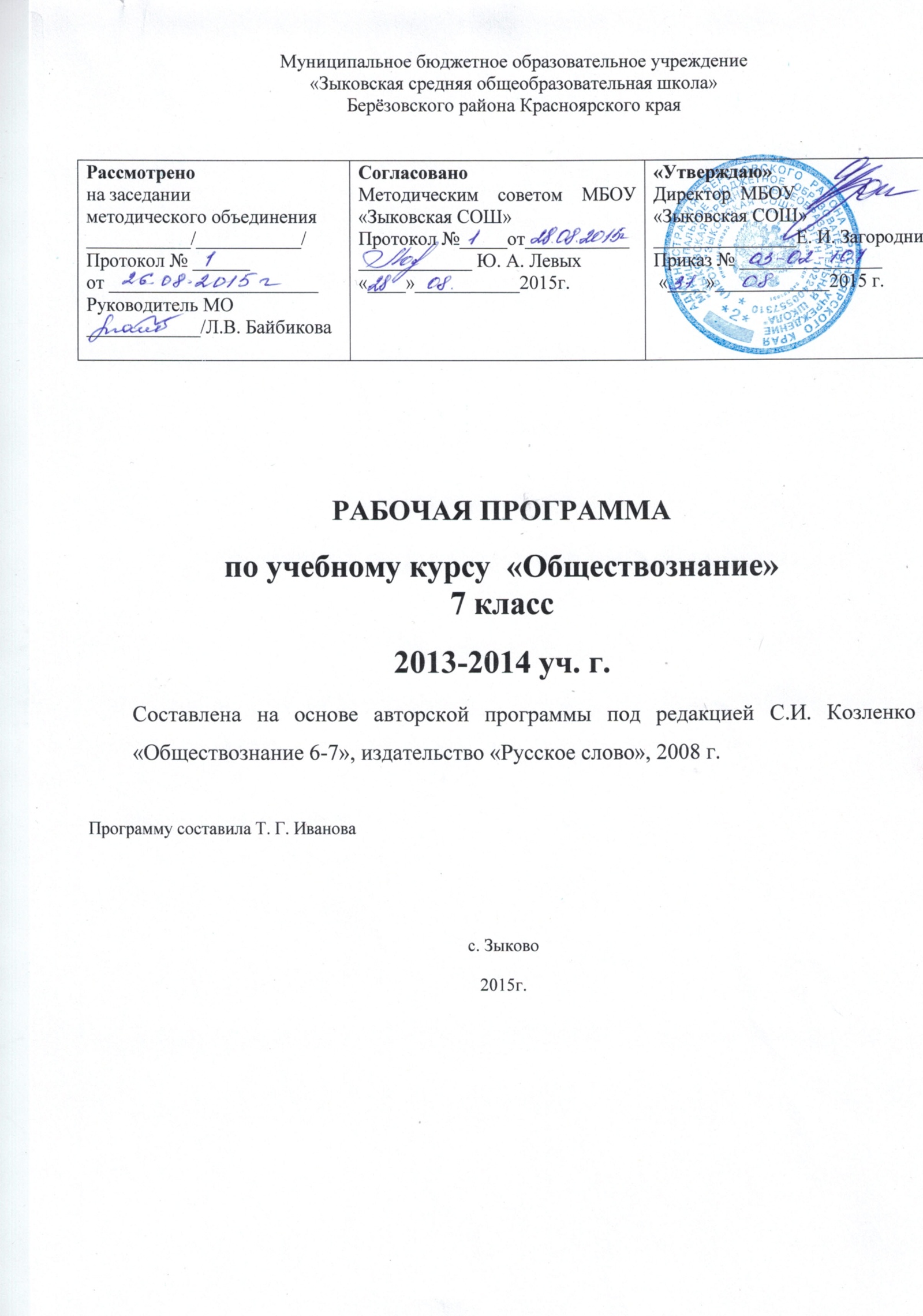 Пояснительная запискак рабочей программе по обществознанию (7 класс).Рабочая программа по обществознанию для 7 класса  составлена на основе Примерной программы основного общего образования по обществознанию МО РФ 2004 г. и авторской программы под редакцией С.И. Козленко «Обществознание 6-7», издательство «Русское слово», 2008 г.Опирается на стандарт основного общего образования  по обществознанию.Курс «Обществознание» для 7 класса органически входит в предмет, изучаемый с 6 по 11 класс. Обществознание в основной школе является относительно завершенной системой знаний. Оно дает наиболее общие представления о человеке и обществе, разностороннюю характеристику современного российского общества, конкретные знания о социальных нормах и знания прикладного характера, необходимые для выполнения основных социальных ролей.Программа, раскрывающая цели, задачи, содержание и формы работы в 7 классе по обществознанию, ориентирована на реализацию Стандарта основного общего образования по предмету.Важнейшими целями изучения курса являются: -развитие личности подростка в период его социального взросления, формирование познавательных интересов, критического мышления в процессе восприятия социальной информации, определения собственной жизненной позиции; - воспитание у подростков общероссийской идентичности, патриотизма, гражданской ответственности, уважения к социальным нормам; - освоение учащимися на уровне функциональной грамотности системы знаний, необходимых для социальной адаптации; - овладение обучающимися умениями познавательной, коммуникативной, практической деятельности в рамках основных социальных ролей, характерных для подросткового возраста; - применение полученных знаний для решения типичных задач в области социальных отношений.Курс «Обществознание» в 7  классе опирается на элементарные обществоведческие знания, полученные учащимися при изучении в начальной школе предмета «Окружающий мир», межпредметные связи, в основе которых обращение к таким учебным предметам, как «История», «Литература», «География». В 7 классе в основе содержания курса — раскрытие различных сторон жизни подростка. Подобный подход применен, учитывая, что школьники, которые будут изучать данный курс, подошли к границе между детством и подростковым миром и им особенно важно получить поддержку в понимании проблем, с которыми они сталкиваются в условиях переживаемого переходного возраста.Содержание курса в 7 классе показывает жизнь подростка во всей ее многогранности. В ходе изучения обществознания в этом классе учащиеся узнают:— сущность и задачи подросткового возраста, те трудности, которые подростки переживают, проходя его;— психологический портрет личности;— самооценку подростка;— образ жизни подростка;— взаимоотношение подростка с законом;— социальную и жилую среду подростка.Курс состоит из 2 разделов: личность подростка, подросток в социальной среде. Данное тематическое планирование рассчитано на 34 учебных часа при 1 часе в неделю. Контрольные работы в форме теста с развёрнутым ответом (задания части С) – 4.  Так же проводится промежуточное тестирование с выбором ответа (часть А), рассчитанное на 20 минут урока - 3.Изменений, внесённых в авторскую программу, нетПрограмма реализуется с помощью УМК:- А.И. Кравченко. Обществознание. 7 класс. – М.: «Русское слово», 2013 г.Требования к уровню подготовки учащихся.Знать/понимать: - социальные свойства человека, его взаимодействие с другими людьми;- сущность общества как формы совместной деятельности людей;- характерные черты и признаки  основных сфер жизни общества;- содержание и значение социальных норм, регулирующих общественные отношения.          Уметь:- описывать основные социальные объекты, выделяя их существенные признаки; человека как социально – деятельное существо; социальные роли; - сравнивать социальные объекты, суждения об обществе и человеке; выявлять их общие черты и различия;- объяснять взаимосвязи изученных социальных объектов; - оценивать поведение людей с точки зрения социальных норм;- приводить примеры деятельности людей в различных сферах, ситуаций регулируемыми различными видами социальных норм;- решать познавательные и практические задачи в рамках изученного материала, отражающие типичные ситуации в различных сферах деятельности человека;- осуществлять поиск социальной информации по заданной теме из различных носителей (материалы СМИ, учебный  текст и другие адаптированные источники);- различать в социальной информации факты и мнения;- самостоятельно составлять простейшие виды правовых документов (записки, заявления, справки и т.п.).          Использовать приобретённые знания и умения в практической деятельности и повседневной жизни для:·        полноценного выполнения типичных для подростка социальных ролей;·        нравственной и правовой оценке конкретных поступков людей;·        реализации и защиты прав человека и гражданина;·        сознательного непринятия антиобщественного поведения.Учебно-тематический планСодержание  учебного курса «Обществознание»7 классГлава 1. Личность подростка (10 часов)Возраст, возрастная периодизация, подростковый возраст, тинейджер, юность. Особенности подросткового возраста.Задачи подросткового возраста. Проблемы подросткового возраста. Система ценностей.Период взросления. Особенности воспитания  подростков. Взрослый.Бурный и неравномерный рост, развитие организма. Резкое ускорение  роста. Динамизм. Самооценка, комплекс неполноценности. Понятие «личность». Основные свойства психологического портрета личности. Характер человека. Способности человека. Интеллект как способность к познанию. Чувства человека. Эмоции.Выдающаяся личность. Социальная среда. Лидер, элементы лидерства. Искусство общения как обязательная черта лидера.Глава 2.  Подросток в социальной среде (6 часов)Социальная среда. Роль социальной среды, семья. Группы: большие и малые. Законы группы. Групповое давление. Конформизм как особая форма поведения.Межличностные отношения, взаимопонимание. «Мы» и «они»; «свои» «чужие». Знакомые и незнакомые люди.Глава 3. Подросток и закон (5 часов).Права и обязанности. Ответственность. Паспорт как юридический документ, удостоверяющий личность. Гражданство. Политические права граждан. Обязанности граждан. Гражданские права ребёнка. Социально-экономические права ребёнка. Культурные права.Преступления. Уголовная ответственность. Возраст наступления уголовной ответственности. Виды наказаний несовершеннолетних. Административные наказания.Глава 4. Образ жизни подростка (6 часов).Рост факторов риска в современном обществе. Источники риска в современном обществе.Одиночество, подростковая депрессия. Подростковая культура. Формальные и неформальные группы. Образ жизни. Досуг и отдых, культурный досуг. Спорт профессиональный и любительский.Глава 5. Подросток и его жилая среда (5 часов).Город - особая среда обитания. Возникновение первых городов. Современный город. Город и урбанизация. Плюсы и минусы городской жизни. Качество жизни.Территория обитания человека. Современное жилище. Взаимоотношения с соседями.Календарно-тематическое планирование уроков обществознанияЛитератураА.И. Кравченко. Обществознание. 7 класс. – М.: «Русское слово», 2009г.И.С. Хромова. Тесты по обществознанию к учебнику А.И.Кравченко  «Обществознание» 7класс.Н. С. Кочетов. Обществознание. 7класс: поурочные планы по учебнику  А. И. Кравченко. - Волгоград: «Учитель»,2010.№Наименование раздела и темЧасыФорма контроляГлава 1. Личность подросткаГлава 1. Личность подростка101Переходный возраст12Задачи и трудности подросткового возраста13Быть взрослым14Физические изменения у подростков15Психологический портрет личности: темперамент и характер16Психологический портрет личности: интеллект, эмоции и чувства1Тест.7Самооценка подростка18Выдающаяся личность19Лидер и его качества110Контрольно-обобщающий по теме «Личность подростка» 1Контрольная работа.Глава 2. Подросток в социальной средеГлава 2. Подросток в социальной среде611Социальная среда подростка112Подросток в группе113Межличностные отношения114«Мы» и «они».115Мир знакомых и незнакомых людей116Социальный портрет молодёжи1Тест.Глава 3. Подросток и закон.Глава 3. Подросток и закон.517Юридические границы подросткового возраста118Подросток как гражданин119Подросток и его права120Опасный путь преступной жизни121Контрольно-обобщающий по теме «Подросток и  закон»1Контрольная работа.Глава 4. Образ жизни подростка.Глава 4. Образ жизни подростка.622Проблема одиночества123Подросток в обществе риска124Подростковая культура125Образ жизни126Досуг и отдых127Спорт1Тест.Глава 5. Подросток и его жилая среда.Глава 5. Подросток и его жилая среда.528-29Город и село230-31Мой дом, моё жилище232Контрольно-обобщающий по теме «Подросток и его жилая среда»1Контрольная работа.33Итоговое повторение134Итоговая контрольная работа по курсу1Контрольная работа. Итого 347Дата проведения занятияДата проведения занятияДата проведения занятияДата проведения занятияДата проведения занятияДата проведения занятияДата проведения занятияДата проведения занятияДата проведения занятияДата проведения занятияТема урокаТема урокаКол-вочасовКол-вочасовпланируемаяпо фактупо фактупо фактупо фактупо фактупо фактупо фактупо фактупо фактуТема урокаТема урокаКол-вочасовКол-вочасовпланируемая7 а, 7б, 7 в7 а, 7б, 7 в7 а, 7б, 7 в7 а, 7б, 7 в7 а, 7б, 7 в7 а, 7б, 7 в7 а, 7б, 7 в7 а, 7б, 7 в7 а, 7б, 7 вТема урокаТема урокаКол-вочасовКол-вочасовГлава I.  Личность подростка (10часов)Глава I.  Личность подростка (10часов)Глава I.  Личность подростка (10часов)Глава I.  Личность подростка (10часов)Глава I.  Личность подростка (10часов)Глава I.  Личность подростка (10часов)Глава I.  Личность подростка (10часов)Глава I.  Личность подростка (10часов)Глава I.  Личность подростка (10часов)Глава I.  Личность подростка (10часов)Глава I.  Личность подростка (10часов)Глава I.  Личность подростка (10часов)Глава I.  Личность подростка (10часов)4.09Вводное занятие. Переходный возраст.Вводное занятие. Переходный возраст.1111.09Задачи и трудности переходного возраста. Задачи и трудности переходного возраста. 1118.09Быть взрослым.Быть взрослым.1125.09Физические изменения у подростковФизические изменения у подростков112.105.10Психологический портрет личности. Пром. тест.Психологический портрет личности. Пром. тест.228.10Самооценка подростка Самооценка подростка 1115.10Выдающаяся личностьВыдающаяся личность1121.10Лидер и его качества Лидер и его качества 1128.10Контрольно-обобщающий урок по теме: «Личность подростка»Контрольно-обобщающий урок по теме: «Личность подростка»11Глава II. Подросток  в социальной среде (6 часов)Глава II. Подросток  в социальной среде (6 часов)Глава II. Подросток  в социальной среде (6 часов)Глава II. Подросток  в социальной среде (6 часов)Глава II. Подросток  в социальной среде (6 часов)Глава II. Подросток  в социальной среде (6 часов)Глава II. Подросток  в социальной среде (6 часов)Глава II. Подросток  в социальной среде (6 часов)Глава II. Подросток  в социальной среде (6 часов)Глава II. Подросток  в социальной среде (6 часов)Глава II. Подросток  в социальной среде (6 часов)Глава II. Подросток  в социальной среде (6 часов)Глава II. Подросток  в социальной среде (6 часов)Глава II. Подросток  в социальной среде (6 часов)Глава II. Подросток  в социальной среде (6 часов)11.11.Социальная среда подростка Социальная среда подростка 1118.11Подросток в группеПодросток в группе1125.11Межличностные отношенияМежличностные отношения112.12«Мы» и «они»«Мы» и «они»119.12Мир знакомых и незнакомых людей.Мир знакомых и незнакомых людей.1116.12Социальный портрет молодежи. Тест.Социальный портрет молодежи. Тест.11   Глава III. Подросток и закон (5часов)   Глава III. Подросток и закон (5часов)   Глава III. Подросток и закон (5часов)   Глава III. Подросток и закон (5часов)   Глава III. Подросток и закон (5часов)   Глава III. Подросток и закон (5часов)   Глава III. Подросток и закон (5часов)   Глава III. Подросток и закон (5часов)   Глава III. Подросток и закон (5часов)   Глава III. Подросток и закон (5часов)   Глава III. Подросток и закон (5часов)   Глава III. Подросток и закон (5часов)   Глава III. Подросток и закон (5часов)   Глава III. Подросток и закон (5часов)   Глава III. Подросток и закон (5часов)23.12Юридические границы подросткового возраста11113.01Подросток как гражданин11120.01Подросток и его права11127.01Опасный путь преступной жизни1113.02Контрольно-обобщающий урок по теме: «Подросток и закон»111Глава IV. Образ жизни подростка (6 часов)Глава IV. Образ жизни подростка (6 часов)Глава IV. Образ жизни подростка (6 часов)Глава IV. Образ жизни подростка (6 часов)Глава IV. Образ жизни подростка (6 часов)Глава IV. Образ жизни подростка (6 часов)Глава IV. Образ жизни подростка (6 часов)Глава IV. Образ жизни подростка (6 часов)Глава IV. Образ жизни подростка (6 часов)Глава IV. Образ жизни подростка (6 часов)Глава IV. Образ жизни подростка (6 часов)Глава IV. Образ жизни подростка (6 часов)Глава IV. Образ жизни подростка (6 часов)Глава IV. Образ жизни подростка (6 часов)Глава IV. Образ жизни подростка (6 часов)10.0210.02Проблема одиночестваПроблема одиночества1117.0217.02Подросток в обществе рискаПодросток в обществе риска1124.0224.02Подростковая культура.Подростковая культура.113.033.03Образ жизниОбраз жизни1110. 0310. 03Досуг и отдыхДосуг и отдых1117.0317.03Спорт . ТестСпорт . Тест11                         Глава V.  Подросток и его жилая среда (7часов)                         Глава V.  Подросток и его жилая среда (7часов)                         Глава V.  Подросток и его жилая среда (7часов)                         Глава V.  Подросток и его жилая среда (7часов)                         Глава V.  Подросток и его жилая среда (7часов)                         Глава V.  Подросток и его жилая среда (7часов)                         Глава V.  Подросток и его жилая среда (7часов)                         Глава V.  Подросток и его жилая среда (7часов)                         Глава V.  Подросток и его жилая среда (7часов)                         Глава V.  Подросток и его жилая среда (7часов)                         Глава V.  Подросток и его жилая среда (7часов)                         Глава V.  Подросток и его жилая среда (7часов)                         Глава V.  Подросток и его жилая среда (7часов)                         Глава V.  Подросток и его жилая среда (7часов)                         Глава V.  Подросток и его жилая среда (7часов)24.0324.03ГородГород116.046.04СелоСело1113.0413.04Мой дом, моё жилищеМой дом, моё жилище1120.0420.04Мой дом, моё жилищеМой дом, моё жилище1127.0427.04Контрольно-обобщающий урок по теме: «Подросток и его жилая среда».Контрольно-обобщающий урок по теме: «Подросток и его жилая среда».114.054.05Итоговое повторениеИтоговое повторение2224.0524.05Промежуточная аттестацияПромежуточная аттестация11